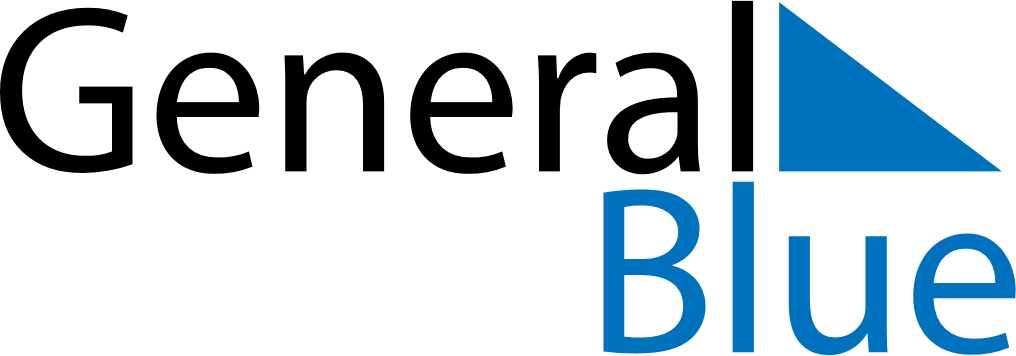 Weekly CalendarMarch 29, 2027 - April 4, 2027Weekly CalendarMarch 29, 2027 - April 4, 2027Weekly CalendarMarch 29, 2027 - April 4, 2027Weekly CalendarMarch 29, 2027 - April 4, 2027Weekly CalendarMarch 29, 2027 - April 4, 2027Weekly CalendarMarch 29, 2027 - April 4, 2027Weekly CalendarMarch 29, 2027 - April 4, 2027MondayMar 29MondayMar 29TuesdayMar 30WednesdayMar 31ThursdayApr 01FridayApr 02SaturdayApr 03SundayApr 045 AM6 AM7 AM8 AM9 AM10 AM11 AM12 PM1 PM2 PM3 PM4 PM5 PM6 PM7 PM8 PM9 PM10 PM